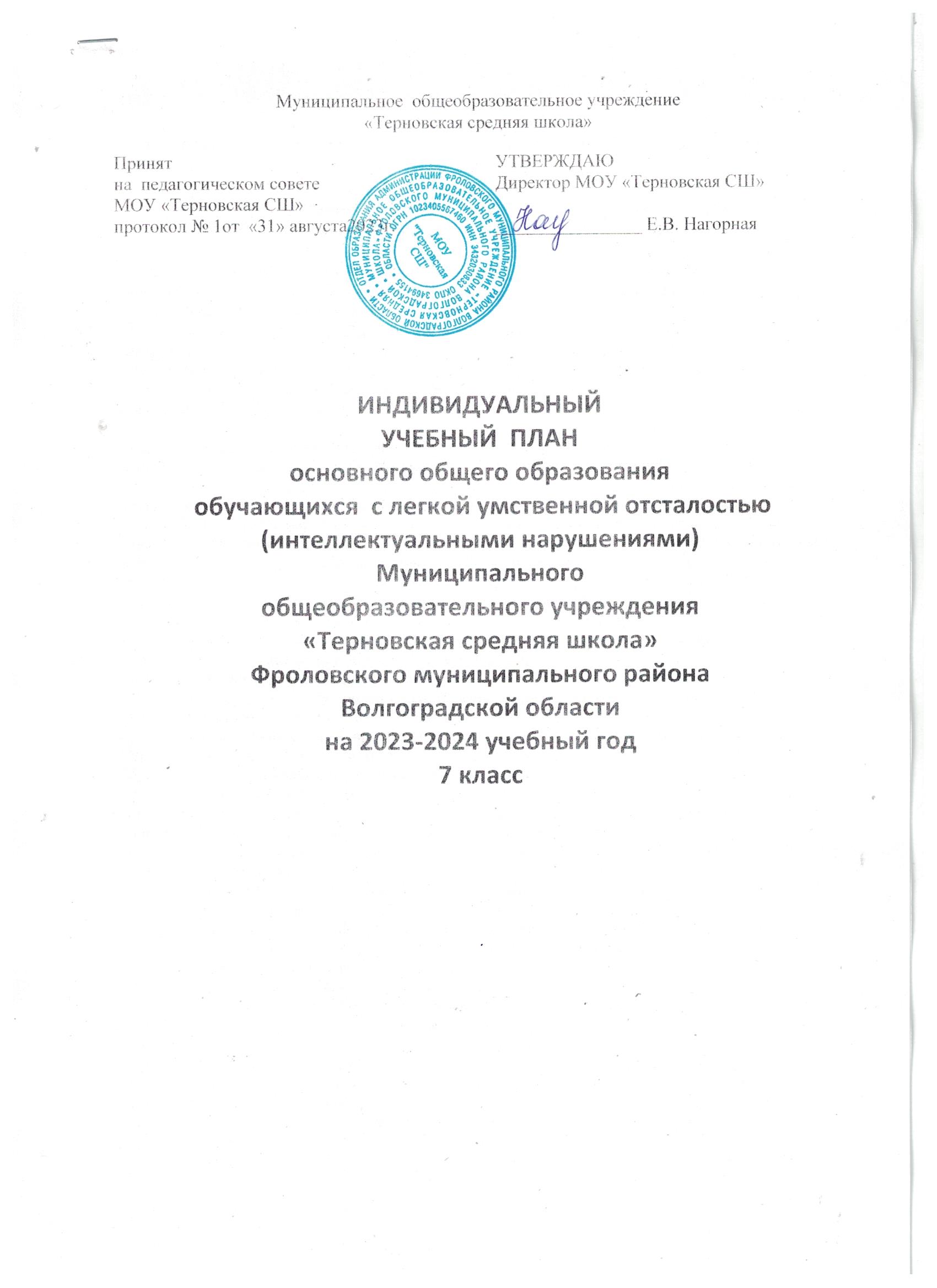 Пояснительная запискак учебному плану основного общего образования для учащихся с легкой умственнойотсталостью (интеллектуальными нарушениями)Муниципального  общеобразовательного учрежденияМОУ «Терновская средняя школа» на 2023-2024 учебный год.   Учебный план основного общего образования для учащихся с легкой умственнойотсталостью (интеллектуальными нарушениями) на 2023-2024 учебный год разработан всоответствии с нормативными правовыми актами:- Федеральный закон от 29 декабря 2012 года № 273-ФЗ «Об образовании в Российской Федерации»;- приказ Минобрнауки РФ от 30 августа 2013 г. N 1015 «Об утверждении Порядка организации иосуществления образовательной деятельности по основным общеобразовательным программам-образовательным программам начального общего, основного общего и среднего общего образования»;- базисный учебный план специальных (коррекционных) образовательных учреждений VIII вида (Iвариант), утвержденный приказом Министерства образования Российской Федерации от 10.04.2002 г. №29/2065-п «Об утверждении учебных планов специальных (коррекционных) образовательныхучреждений для обучающихся, воспитанников с отклонениями в развитии (I-VIII вида)»;-приказ Министерства образования и науки Российской Федерации от 31.03.2014г. № 253 «Обутверждении Федерального перечня учебников, рекомендуемых к использованию при реализацииимеющих государственную аккредитацию образовательных программ начального общего, основного общего, среднего общего образования»;- постановление Главного государственного санитарного врача Российской Федерации от 29.12.2010 № 02-600 «Об утверждении СанПин 2.4.2.2821-10 «Санитарно-эпидемиологические требования к условиям и организации обучения в общеобразовательных учреждениях» (Зарегистрирован Минюстом России 03.03.2011 № 23290).   Школа работает в режиме 5-дневной учебной недели в 5-9 классах.  В 2023 – 2024 учебном году продолжится обучение детей с отклонениями в развитии (7 кл.). Учебный план учащихся с интеллектуальной недостаточностью включает общеобразовательныепредметы, содержание которых приспособлено к возможностям умственно отсталых учащихся.Структура учебного плана по адаптированной образовательной программе основного общегообразования для учащихся с ограниченными возможностями здоровья (с легкой умственнойотсталостью (интеллектуальными нарушениями) состоит из инвариантной части.В инвариантной части учебного плана полностью реализуется федеральный компонентсодержания образования, гарантирующий овладение учащимися обязательным минимумомобразования, обеспечивающим возможность освоения образовательных программ разных уровней и адаптацию в общество.    В 7  классе продолжается обучение по общеобразовательным предметам и вводитсяпрофессионально-трудовое обучение, имеющее профессиональную направленность.   Учебный план включает общеобразовательные предметы, содержание которых приспособлено квозможностям умственно отсталых учащихся, специфические коррекционные предметы, а такжеиндивидуальные и групповые коррекционные занятия.   В 7  классе  из традиционных обязательных предметов изучаются: русский язык, чтение,  математика, биология, история Отечества, география, осуществляется адаптивная физическая культура , профессионально-трудовое обучение.   В 7 классе из математики один час отводится на изучение элементов геометрии. В инвариантную часть в рамках коррекционной подготовки с целью формированияумственных и практических операций детей, испытывающих стойкие трудности в обучении, с целью коррекции развития речевой функции детей, предотвращения развития дисграфий и дислексий, расширения и обогащения словаря, коррекции отклонений в развитии моторной и речемоторной деятельности учащихся, развития психофизиологических процессов (мелкой моторики, памяти, воображения), создания условий для формирования новых возможностей, искомых психологических навыков и процессов, которые могут сформироваться и стать нужными ребенку введен предмет «Социально-бытовая ориентировка».   В 7 классе предельно допустимая недельная  учебная нагрузка при 5-ти дневной учебной неделе 30  часа, так как  вводится базисным учебным планом специальных (коррекционных) образовательных учреждений для обучающихся с отклонениями в развитии (VII вид), твержденного приказом Министерства образования от 10.04.2002 г. №29/2065-П «Об утверждении учебных планов специальных (коррекционных) общеобразовательных учреждений для обучающихся, воспитанников с отклонениями в развитии (I-VIII вида)».  Текущий контроль успеваемости и промежуточная аттестация учащихся осуществляется всоответствии с действующим в школе «Положением о порядке, формах и периодичности текущегоконтроля успеваемости и промежуточной аттестации учащихся в МОУ «Терновская средняя школа».   Виды и формы текущего контроля учащихся 7 класса:1.устные (устный ответ на поставленный вопрос, развернутый ответ по заданной теме, устноесообщение по избранной теме, декламация стихов, чтение текста и др.);2.письменные (письменное выполнение тренировочных упражнений, лабораторных,практических работ, написание диктанта, изложения, сочинения, выполнение самостоятельной работы,письменной проверочной работы, контрольной работы, тестов и др.);3.выполнение заданий с использованием ИКТ (компьютерное тестирование, on-line тестированиес использованием Интернет-ресурсов или электронных учебников, выполнение интерактивныхзаданий).  Выделяются следующие формы промежуточной аттестации: собеседование, тестирование,защита рефератов, творческих работ, зачеты, итоговые опросы, письменные проверочные и контрольные работы и т.д.Формами проведения письменной промежуточной аттестации являются:- диктант, тестирование;- контрольная работа по математике, тестирование.   Летняя трудовая практика проводится на базе школы по окончании учебного года. Трудоваяпрактика  проводится  по 3 часа в день, по письменному согласованию с родителями (законными представителями). Сроки и порядок прохождения трудовой практики определяется Педагогическим советом школы до 1 мая 2024 года.    Для реализации учебного плана общеобразовательного учреждения имеются педагогическиекадры соответствующей квалификации.  Учебный план МОУ «Терновская средняя школа»   обеспечивается стандартным государственным финансированием.ИНДИВИДУАЛЬНЫЙ УЧЕБНЫЙ  ПЛАН основного общего образования  обучающегося  с легкой умственной отсталостью (интеллектуальными нарушениями) Муниципального общеобразовательного учреждения «Терновская средняя школа» Фроловского муниципального района Волгоградской области на 2023-2024 учебный годЛетняя трудовая практика в 7 кл. (в течение 7 дней) по окончании  учебного года проводится в школе. Базисный учебный план специальных (коррекционных) образовательных учреждений VIII вида (I вариант) (приказ Министерства образования Российской Федерации от 10.04.2002 № 29/2065-п «Об утверждении учебных планов специальных (коррекционных) образовательных учреждений для обучающихся, воспитанников с отклонениями в развитии (I – VIII вида)»Организация внеурочной деятельности.КлассПредметыКлассПредметы7Всего часов в годЧтение Чтение 4136Русский языкРусский язык4136Математика Математика 3102ИнформатикаИнформатика134Биология Биология 268География География 268Основы социальной жизниОсновы социальной жизни268История ОтечестваИстория Отечества268Адаптивная физическая культура Адаптивная физическая культура 268Профессионально-трудовое обучение Профессионально-трудовое обучение 7238ИтогоИтого29986Часть, формируемая участниками образовательных отношенийЧасть, формируемая участниками образовательных отношенийЧасть, формируемая участниками образовательных отношенийЧасть, формируемая участниками образовательных отношенийСпортивная секция  «Футбол в школу»Спортивная секция  «Футбол в школу»134Максимальный объем учебной нагрузки (часы в неделю) Максимальный объем учебной нагрузки (часы в неделю) 301020Коррекционные курсы:Коррекционные курсы:Коррекционные курсы:Коррекционные курсы:Коррекционные занятияКоррекционные занятия234Трудовая практика (в днях)Трудовая практика (в днях)7Направления внеурочной деятельностиОрганизация внеурочной деятельностиОрганизация внеурочной деятельности5 класс6 класс7 класс8 класс9 классНаправления внеурочной деятельностиФорма организацииНаименование рабочей программыКол-во часовКол-во часовКол-во часовКол-во часовКол-во часовОбщеинтеллектуальноеТеатр «Юные таланты»11«Разговоры о важном»11111«Билет в будущее»1111ОбщекультурноеСоциальное Классные часы, поездки, экскурсии, выставки, встречи, праздники, акции, социальные и интеллектуальные проектыПланы воспитательной работы 6-9кл.,план воспитательной работы школыПланы воспитательной работы 6-9кл.,план воспитательной работы школыПланы воспитательной работы 6-9кл.,план воспитательной работы школыПланы воспитательной работы 6-9кл.,план воспитательной работы школыПланы воспитательной работы 6-9кл.,план воспитательной работы школыПланы воспитательной работы 6-9кл.,план воспитательной работы школы